Заполненную регистрационную форму необходимо направить в текстовом формате Word по электронной почте sikorskyspb@yandex.ru в срок до 30.03.2019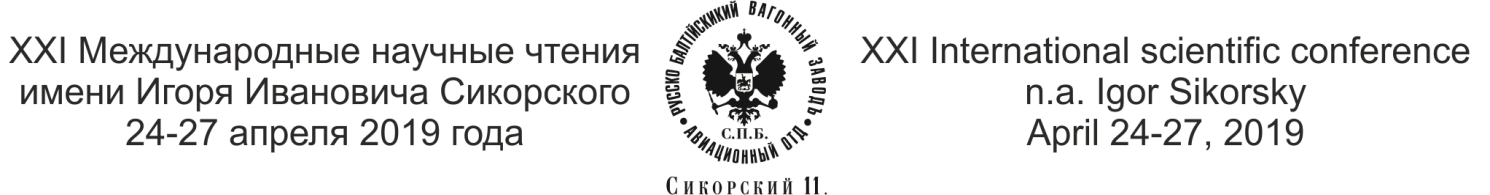 РЕГИСТРАЦИОННАЯ ФОРМА УЧАСТНИКАXXI Международных научных чтений имени И. И. Сикорского 24-27 апреля 2019 годаРЕГИСТРАЦИОННАЯ ФОРМА УЧАСТНИКАXXI Международных научных чтений имени И. И. Сикорского 24-27 апреля 2019 годаРЕГИСТРАЦИОННАЯ ФОРМА УЧАСТНИКАXXI Международных научных чтений имени И. И. Сикорского 24-27 апреля 2019 годаРЕГИСТРАЦИОННАЯ ФОРМА УЧАСТНИКАXXI Международных научных чтений имени И. И. Сикорского 24-27 апреля 2019 годаРЕГИСТРАЦИОННАЯ ФОРМА УЧАСТНИКАXXI Международных научных чтений имени И. И. Сикорского 24-27 апреля 2019 годаРЕГИСТРАЦИОННАЯ ФОРМА УЧАСТНИКАXXI Международных научных чтений имени И. И. Сикорского 24-27 апреля 2019 годаРЕГИСТРАЦИОННАЯ ФОРМА УЧАСТНИКАXXI Международных научных чтений имени И. И. Сикорского 24-27 апреля 2019 годаРЕГИСТРАЦИОННАЯ ФОРМА УЧАСТНИКАXXI Международных научных чтений имени И. И. Сикорского 24-27 апреля 2019 годаРЕГИСТРАЦИОННАЯ ФОРМА УЧАСТНИКАXXI Международных научных чтений имени И. И. Сикорского 24-27 апреля 2019 годаРЕГИСТРАЦИОННАЯ ФОРМА УЧАСТНИКАXXI Международных научных чтений имени И. И. Сикорского 24-27 апреля 2019 годаI. Общие сведения об участникеI. Общие сведения об участникеI. Общие сведения об участникеI. Общие сведения об участникеI. Общие сведения об участникеI. Общие сведения об участникеI. Общие сведения об участникеI. Общие сведения об участникеI. Общие сведения об участникеI. Общие сведения об участникеФамилия, Имя, Отчество:Фамилия, Имя, Отчество:Организация, учреждение:Организация, учреждение:Должность, учёная степень, звание и др.:Должность, учёная степень, звание и др.:II. Контактная информацияII. Контактная информацияII. Контактная информацияII. Контактная информацияII. Контактная информацияII. Контактная информацияII. Контактная информацияII. Контактная информацияII. Контактная информацияII. Контактная информацияАдрес (с почтовым индексом):Адрес (с почтовым индексом):Контактные телефоны:Контактные телефоны:Электронная почта:Электронная почта:III. Сведения о форме участия, докладах, сообщенияхIII. Сведения о форме участия, докладах, сообщенияхIII. Сведения о форме участия, докладах, сообщенияхIII. Сведения о форме участия, докладах, сообщенияхIII. Сведения о форме участия, докладах, сообщенияхIII. Сведения о форме участия, докладах, сообщенияхIII. Сведения о форме участия, докладах, сообщенияхIII. Сведения о форме участия, докладах, сообщенияхIII. Сведения о форме участия, докладах, сообщенияхIII. Сведения о форме участия, докладах, сообщенияхВид участия (нужное выделить):Вид участия (нужное выделить):Вид участия (нужное выделить):Вид участия (нужное выделить):Вид участия (нужное выделить):Вид участия (нужное выделить):Вид участия (нужное выделить):Вид участия (нужное выделить):Вид участия (нужное выделить):Вид участия (нужное выделить):ДокладСообщениеСообщениеСообщениеПрезентацияПрезентацияПрезентацияПрезентацияСлушательСлушательФорма участия (нужное выделить):Форма участия (нужное выделить):Форма участия (нужное выделить):Форма участия (нужное выделить):Форма участия (нужное выделить):Форма участия (нужное выделить):Форма участия (нужное выделить):Форма участия (нужное выделить):Форма участия (нужное выделить):Форма участия (нужное выделить):ОчнаяОчнаяОчнаяОчнаяОчнаяОчнаяЗаочнаяЗаочнаяЗаочнаяЗаочнаяНазвание доклада (сообщения, презентации):Название доклада (сообщения, презентации):Необходимые технические средства (нужное выделить):Необходимые технические средства (нужное выделить):Необходимые технические средства (нужное выделить):Необходимые технические средства (нужное выделить):Необходимые технические средства (нужное выделить):Необходимые технические средства (нужное выделить):Необходимые технические средства (нужное выделить):Необходимые технические средства (нужное выделить):Необходимые технические средства (нужное выделить):Необходимые технические средства (нужное выделить):ВидеопроекторВидеопроекторВидеопроекторАудиовоспроизведениеАудиовоспроизведениеАудиовоспроизведениеАудиовоспроизведениеМикрофонМикрофонМикрофонНеобходима ли Вам помощь технического специалиста во время демонстрации видео/аудиоматериалов (нужное выделить):Необходима ли Вам помощь технического специалиста во время демонстрации видео/аудиоматериалов (нужное выделить):Необходима ли Вам помощь технического специалиста во время демонстрации видео/аудиоматериалов (нужное выделить):Необходима ли Вам помощь технического специалиста во время демонстрации видео/аудиоматериалов (нужное выделить):Необходима ли Вам помощь технического специалиста во время демонстрации видео/аудиоматериалов (нужное выделить):Необходима ли Вам помощь технического специалиста во время демонстрации видео/аудиоматериалов (нужное выделить):Необходима ли Вам помощь технического специалиста во время демонстрации видео/аудиоматериалов (нужное выделить):Необходима ли Вам помощь технического специалиста во время демонстрации видео/аудиоматериалов (нужное выделить):Необходима ли Вам помощь технического специалиста во время демонстрации видео/аудиоматериалов (нужное выделить):Необходима ли Вам помощь технического специалиста во время демонстрации видео/аудиоматериалов (нужное выделить):ДаДаДаДаДаДаНетНетНетНетНеобходимо ли Вам официальное приглашение в форме письма от Оргкомитета? * в случае необходимости письма о Вашем командировании на Чтения как представителя организации, укажите, пожалуйста, соответствующие данные (точное наименование организации, фамилия, имя и отчество руководителя, адрес, телефон/факс и e-mail)Необходимо ли Вам официальное приглашение в форме письма от Оргкомитета? * в случае необходимости письма о Вашем командировании на Чтения как представителя организации, укажите, пожалуйста, соответствующие данные (точное наименование организации, фамилия, имя и отчество руководителя, адрес, телефон/факс и e-mail)Необходимо ли Вам официальное приглашение в форме письма от Оргкомитета? * в случае необходимости письма о Вашем командировании на Чтения как представителя организации, укажите, пожалуйста, соответствующие данные (точное наименование организации, фамилия, имя и отчество руководителя, адрес, телефон/факс и e-mail)Необходимо ли Вам официальное приглашение в форме письма от Оргкомитета? * в случае необходимости письма о Вашем командировании на Чтения как представителя организации, укажите, пожалуйста, соответствующие данные (точное наименование организации, фамилия, имя и отчество руководителя, адрес, телефон/факс и e-mail)Необходимо ли Вам официальное приглашение в форме письма от Оргкомитета? * в случае необходимости письма о Вашем командировании на Чтения как представителя организации, укажите, пожалуйста, соответствующие данные (точное наименование организации, фамилия, имя и отчество руководителя, адрес, телефон/факс и e-mail)Да* Да* Да* Да* НетНеобходимо ли Вам официальное приглашение в форме письма от Оргкомитета? * в случае необходимости письма о Вашем командировании на Чтения как представителя организации, укажите, пожалуйста, соответствующие данные (точное наименование организации, фамилия, имя и отчество руководителя, адрес, телефон/факс и e-mail)Необходимо ли Вам официальное приглашение в форме письма от Оргкомитета? * в случае необходимости письма о Вашем командировании на Чтения как представителя организации, укажите, пожалуйста, соответствующие данные (точное наименование организации, фамилия, имя и отчество руководителя, адрес, телефон/факс и e-mail)Необходимо ли Вам официальное приглашение в форме письма от Оргкомитета? * в случае необходимости письма о Вашем командировании на Чтения как представителя организации, укажите, пожалуйста, соответствующие данные (точное наименование организации, фамилия, имя и отчество руководителя, адрес, телефон/факс и e-mail)Необходимо ли Вам официальное приглашение в форме письма от Оргкомитета? * в случае необходимости письма о Вашем командировании на Чтения как представителя организации, укажите, пожалуйста, соответствующие данные (точное наименование организации, фамилия, имя и отчество руководителя, адрес, телефон/факс и e-mail)Необходимо ли Вам официальное приглашение в форме письма от Оргкомитета? * в случае необходимости письма о Вашем командировании на Чтения как представителя организации, укажите, пожалуйста, соответствующие данные (точное наименование организации, фамилия, имя и отчество руководителя, адрес, телефон/факс и e-mail)Необходима ли Вам гостиница?Необходима ли Вам гостиница?Необходима ли Вам гостиница?Необходима ли Вам гостиница?Необходима ли Вам гостиница?Да Да Да Да Нет